10 Top Tips for Communicating with people who live with Dementia.We always speak while facing the person.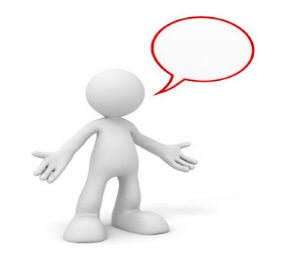 We speak clearly and comprehensively.We don't contradict people living with dementia as we know what world they live in.We ask open questions using 'who,'what','where''why', and 'how'.We don't speak louder than necessary.5	We give them time to understand what is being   said to them.6     Each sentence includes only one piece of     information.    We use non-verbal communication such as facial       & eye expressions, body language and gestures.    We place ourselves on equal footing with them.    We pay attention to their words so that we can     understand what they mean.We let ourselves be guided by the feelings that     they express.